Informatorz zimowego utrzymania dróg publicznych na terenie gminy Proszowice w sezonie 2022/2023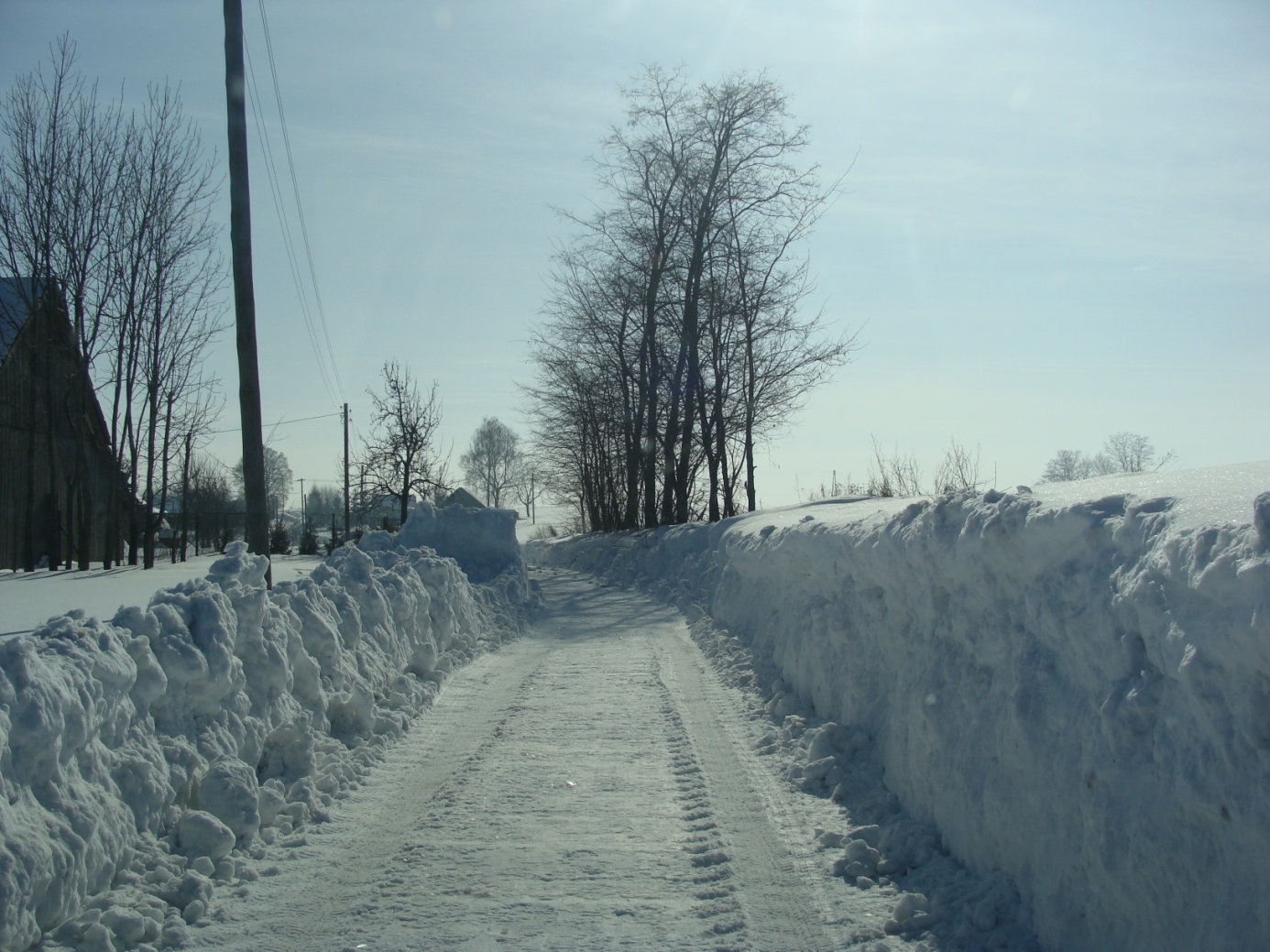 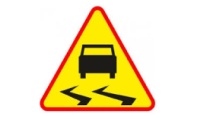 Proszowice, dn. 30 listopada 2022 r.Znak sprawy: WIP-RI.271.10.2022                              Informatoro zimowym utrzymaniu dróg publicznych na terenie gminy Proszowicew sezonie 2022/2023			Burmistrz Gminy i Miasta Proszowice informuje, że zimowe utrzymanie dróg, ulic, placów i chodników gminnych w sezonie 2022/2023 na drogach gminnych prowadzone jest w okresie zimowym od dnia 17.11.2022 r. do dnia 15.03.2023r. 			W związku z podziałem administracyjnym sieci dróg publicznych na terenie gminy Proszowice pomiędzy trzech zarządców dróg podaję poniżej podstawowe dane kontaktowe. DROGI GMINNE	  Urząd Gminy i Miasta Proszowice z siedzibą ul. 3 Maja 72, 32-100 Proszowice 	tel. 12 386 10 05 wew. 401, 421  (w godzinach pracy urzędu 730-1530); w pozostałych godzinach należy dokonywać zgłoszeń bezpośrednio do Wykonawców zimowego utrzymania.		Wykonawca:Część 1: zimowe utrzymanie ulic i placów na terenie miasta Proszowice prowadzone przez Wodociągi Proszowickie Sp. z o.o.  z siedzibą ul. Władysława Jagiełły 25, 32-100 Proszowice		tel. 12 386 15 16 (całodobowy dyżur dyspozytorski podczas występowania zjawisk).Część 2: zimowe utrzymanie dróg na terenie pozamiejskim Gminy Proszowice prowadzone przez  KOMBUD L. Nowak, J. Ząbek, H. Nowak Spółka Jawna 		z siedzibą ul. Jagiełły 25, 32-100 Proszowice		tel. 12 386 23 89 (całodobowy dyżur dyspozytorski podczas występowania zjawisk)	DROGI POWIATOWEZarząd Dróg Powiatowych Proszowice z siedzibą Jakubowice 75, 
32-100 Proszowice 
Kontakt w dni robocze od godz. 700-1500 pod numerem tel. 12 386 20 13, natomiast od godz. 1500-700 dnia następnego oraz w dniu wolne od pracy pod następującymi numerami 
tel.  512 283 341, 12 385 90 43, 694 364 790, 666 301 167DROGI WOJEWÓDZKIEZarząd Dróg Wojewódzkich w Krakowie ul. Głowackiego 56, Centrala tel. 12 44 65 700 fax. 12 44 65 702Telefon dyżurny ZUD 609-703-392Rejon Dróg Wojewódzkich w Jakubowicach, Jakubowice 75, 32-100 ProszowiceTel. Kom. 609-704-884, 603-962-186, 504-100-307Tel. /12/ 386-38-30 Fax.  wew. 14Część 1: zimowe utrzymanie ulic i placów na terenie miasta Proszowice prowadzone przez Wodociągi Proszowickie Sp. z o.o.  z siedzibą ul. Władysława Jagiełły25, 32-100 ProszowiceKontakt tel. 12 386 15 16 (całodobowy dyżur dyspozytorski podczas występowania zjawisk).Tabela nr 1; Wykaz ulic – podział według standardów zimowego utrzymaniaTabela nr 2; Wykaz ulic – zbiorczy podział według standardów zimowego utrzymaniaParkingi, place gminne i chodnik na terenie miasta Proszowice objęte stałym utrzymaniem zimowym: Parking przy ul. Reja (odcinek drogi pomiędzy ulicą 3 Maja a ulicą Królewską)     700m2Parking przy ulicy Kolejowej (od ulicy 3 Maja)   1150m2 Rynek – płyta rynku, zatoki postojowe, chodniki  7690m2Parking ulica Racławicka + jezdnia manewrowa przy dojściu do parku 300m2Parking ulica Racławicka (odcinek od obwodnicy do mostu na rzece Ścieklec)        1300m2Parking w pasie drogi gminnej nr 160262K w Opatkowicach + utwardzone pobocze (dz. nr 535/3, 153/42 – przy dawnym „POM”) 1155m2Parking przy ul. Kolejowa od ul. 3 Maja miejsca zwężenia jezdni dwukierunkowej 1700m2Parking przy ulicy Krakowskiej obok cmentarza 650m2Parking przy ulicy Jagiełły (przystań kajakowa) 250m2 Chodnik ulicy 3 Maja wzdłuż Kościoła, wikariatu oraz miejsca postojowe                532m2 Ulica Krakowska zatoka autobusowa przy Skwerze im. Ks. Pawłowskiego  75m2 Ulica oraz chodnik w Skwerze Ks. Pawłowskiego 300m2  Droga wewnętrzna położona na działce o nr ewid. 1203/18 w Proszowicach (droga osiedlowa obok bloku 61 przy ulicy 3 Maja)  550m2  Droga wewnętrzna (ul. Kopernika – Szkoła Podstawowa) położona na działce o nr ewid. 1228/18 i 1223/36  w Proszowicach 750m2  Dojazd do obiektu MOSiR od strony ulicy Jagiełły 300m2   Deptak od ul. 3 Maja do ul. Królewskiej 345m2 Deptak „Po Torach”  718m2 Deptak od ul. 3 Maja do ul. Partyzantów (na przeciw plebani ) 300m2 Deptak od ul. 3 Maja do ul. O. Rafała (przy ogrodzeniu terenu wikariatu) 105m2 Deptak od ulicy Rynek do ulicy Jagiełły 100m2 Deptak - schody w ciągu ulicy Parkowej  40m2 Chodnik ulicy Reja ( wzdłuż parkingu przy ulic Reja i Partyzantów) 120m2 Chodnik ul. Reja (wzdłuż zieleńca przy poczcie) 135m2 Chodnik ul. Krakowskiej i ul. Głowackiego (wzdłuż zieleńca „ogródka”)  82 m2 Chodnik  ul. Partyzantów i ul. Krakowskiej (wzdłuż zieleńca)  51 m2 Chodnik + przystanek komunikacyjny ulica Kościuszki „ Parcela”   420m2 Chodnik ulica Krakowska (strona lewa, prawa; od ulicy Armii Kraków do ronda) 2400 m2 Chodnik ulicy Racławickiej + ciąg pieszo-rowerowy (strona lewa i prawa;
od mostu na rzece Szreniawie do mostu na rzece Ścieklec)  1700m2 Chodnik ulicy Wolności  (strona prawa w relacji ul. Partyzantów-ul. Wiślana), 
zatoki postojowe (na odcinku od skrzyżowania z ul. Partyzantów do skrzyżowania z ulicą Kazimierza Wielkiego)  1510m2 Droga wewnetrza i parking obok Żłobka przy ul. Szpitalnej dz. nr 1287/10 345m2 Droga wewnętrzna wzdłuż ogródków działkowych (dz. 2333/4)   2699m2 Droga wewnętrzna od ulicy Królewskiej (dojazd do KRUS-u dz. nr 562/7) 353m2 Chodnik wzdłuż „Galerii Proszowice” 150m2 Droga wewnętrzna ul. Kolejowa (dz. nr 2324/21; dojazd do sklepu „AGROGAMA”)  420m2 Chodnik w pasie drogi wojewódzkiej 776 w miejscowości Opatkowice (od ronda im. Rzeczpospolitej Partyzanckiej do zatoki przystankowej w m. Opatkowice)                  1255m2 Chodnik w pasie drogi wojewódzkiej 775 w miejsc. Proszowice/Jakubowice           790m2 Ścieżka rowerowa ul. Brodzińskiego       850m2    	RAZEM   32290m2Część 2: zimowe utrzymanie dróg na terenie pozamiejskim Gminy Proszowice prowadzone przez   KOMBUD L. Nowak, J. Ząbek, H. Nowak Spółka Jawna z siedzibą ul. Jagiełły 25, 32-100 ProszowiceKontakt tel. 12 386 23 89 (całodobowy dyżur dyspozytorski podczas występowania zjawisk)Tabela nr 3; Wykaz dróg - podział według standardów zimowego utrzymaniaTabela nr 4; Wykaz dróg – zbiorczy podział według standardów zimowego utrzymaniaLpStandardOpis standarduDopuszczalne odstępstwa od stanu nawierzchni opisanego standardem z określeniem czasu w jakim skutki danego zjawiska atmosferycznego powinny być usunięte ( zlikwidowane)Dopuszczalne odstępstwa od stanu nawierzchni opisanego standardem z określeniem czasu w jakim skutki danego zjawiska atmosferycznego powinny być usunięte ( zlikwidowane)LpStandardOpis standarduPo ustaniu opadów śnieguOd stwierdzenia zjawiska atmosferycznego przez kierującego zimowym utrzymaniem lub powzięcia przez niego uwiarygodnionych informacji o wystąpieniu powyższego1IJezdnia odśnieżona na całej długości i szerokości, jezdnia posypana na całej długości i szerokości materiałem chemicznymchodniki odpłużone i posypane mieszanką środków chemicznych i uszarstniających  (w miejscach wyznaczonych oraz z na szerokości przejść dla pieszych)Przy temp. poniżej -100C konieczne stosowanie mieszaniny środków chemicznych i uszarstniających  Dotyczy jezdni- śnieg luźny może zalegać                    do 3 godz.- błoto pośniegowe może występować   do 3 godz.- nie dopuszcza się występowania zasp śnieżnych     i zajeżdżonej warstwy śnieguPobocza  do 6 godz.Chodniki   do 6 godz.Chodniki na obiektach inżynierskich       do 24 godz.- gołoledzi           -   2 godz.- szronu              -   2 godz.                                           - lodowicy           -   4 godz.- śliskości pośniegowej
                           -  4 godz.2IIIJezdnia odśnieżona na całej szerokości, a śliskość zimowa zlikwidowana materiałem uszarstniającym niechemicznym na:- skrzyżowaniach z drogami twardymi- skrzyżowaniach z liniami kolejowymi- odcinkach o pochyleniu > 4%- przystankach autobusowych- chodnikach na szerokości przejść dla pieszych- innych miejscach ustalonych przez zarząd drogi - śnieg luźny może zalegać                    do 6 godz.- zaspy mogą występować                     do 6 godz.- błoto pośniegowe może występować   do 8 godz.Chodniki  do 6 godz.Chodniki na obiektach inżynierskich       do 24 godz.- gołoledzi         -  5 godz.- szronu             -  5 godz.- szadzi              -  5 godz.- lodowicy          -  5 godz.- śliskości pośniegowej                           -  6 godz.3IVJednia odśnieżona na całej szerokości.Jezdnia posypana na odcinkach decydujących o możliwości ruchu.- śnieg luźny  do 8 godz.- śnieg zajeżdżony występuje,- języki śniegowe                                 - występuje,- zaspy  do 8 godz.Dopuszcza się przerwy w komunikacji  do 8 godzin.- gołoledź          -  8 godz.- pośniegowa    - 10 godz.- lodowica         -  8 godz.4VJednia odśnieżona na całej szerokości w miejscach zasp odśnieżony co najmniej jeden pas ruch z wykonaniem mijanek.Jezdnia posypana na odcinkach decydujących o możliwości ruchu.- śnieg luźny do 16 godz.- śnieg zajeżdżony                             - występuje,- języki śniegowe                               - występuje,- zaspy                                               -  występują                                            do 24 godz.Dopuszcza się przerwy w komunikacji  do 24 godzin.- gołoledź         -  8 godz.- pośniegowa   Lp.Nazwa drogi/ relacjaNumer drogikm1Proszowice - ul. A. Grzymały-Siedleckiego160181K0,1382Proszowice - ul. Armii Kraków160182K0,3803Proszowice – ul. Biały Krzyż160183K2,1084Proszowice – ul. Ks. B. Mieszkowskiego160184K0,0495Proszowice - ul. B. Kleszczyńskiego160185K0,5396Proszowice – ul. Dębowiec160187K0,7107Proszowice – ul. Bartosza Głowackiego160188K0,1578Proszowice – ul. Władysława Jagiełły160189K0,4059Proszowice – ul. Jana Sobieskiego160190K0,35310Proszowice – ul. Jerzego Biechońskiego160191K0,26911Proszowice – ul. Kazimierza Wielkiego160192K0,40612Proszowice – ul. Jana Kilińskiego160193K0,09613Proszowice – ul. Kolejowa160194K1,02514Proszowice – ul. Kosynierów160195K0,53415Proszowice – ul. Królowej Jadwigi160197K0,18016Proszowice – ul. Gen. L. Okulickiego160198K0,16417Proszowice – ul. Nowa160199K0,18418Proszowice – ul. O. Rafała160200K0,18819Proszowice – ul. Parkowa160201K0,16220Proszowice – ul. Szpitalna160202K0,55721Proszowice – ul. Wesoła160203K0,21722Proszowice – ul. Zacisze160204K0,20723Proszowice – ul. Zagrody Królewskie160205K0,11024Proszowice – ul. Zielona160206K0,38125Proszowice – ul. Źródlana160207K0,11626Proszowice – ul. Tadeusza Kościuszki160208K1,14927Proszowice – ul. Krakowska160209K1,65628Proszowice – ul. 3-go Maja160210K0,81129Proszowice – ul. Świętej Trójcy160211K0,21130Proszowice – ul. Królowej Bony160212K0,14831Proszowice – ul. Łąkowa160213K0,45932Proszowice – ul. Rynek160214K0,31833Proszowice – ul. Królewska160215K0,82134Proszowice – ul. Mikołaja Reja160216K0,31935Proszowice – ul. Racławicka160217K0,67336Proszowice – ul. Wolności160218K0,67137Proszowice – ul. Stary Dębowiec160219K0,15038Proszowice – Ks. Józefa Pawłowskiego160220K0,04539Proszowice –ul. Zamkowa0,384Standard zimowego utrzymania Ulice miastokmI5,074III-IV6,460V5,916Razem17,4501Bobin – Przez Wieś160221K0,1702Bobin – Kolonia160222K0,5303Bobin – Ośrodek Zdrowia160223K0,7054Bobin – Granica Województwa160224K2,2605Bobin – Dalechowice160225K0,9766Chorążyce – Gniazdowice160226K1,5847Ciborowice – Przez Wieś160227K0,8068Ciborowice – Przez Wieś160228K1,2909Czajęczyce – Przez Wieś160229K1,30110Czajęczyce – Przez Wieś160230K1,00011Czuszów - Kadzice160231K1,49412Gniazdowice – Rzędowice160232K0,82013Gniazdowice – Rzędowice160232K1,32214Gniazdowice – Przez Wieś160233K0,94015Gniazdowice II – Przez Wieś160234K1,89616Kolonia Gniazdowice - Makocice160235K0,68217Górka Stogniowska – Kościelec160236K4,09918Górka Stogniowska – Przez Wieś160237K0,55519Grębocin – Żębocin160238K0,47220Gruszów – Mysławczyce160239K0,66521Jakubowice – Żębocin160241K1,20722Jazdowiczki – Gniazdowice160244K0,26523Hektary – Stogniowice160245K1,55424Kadzice – Przez Wieś160246K0,74525Kadzice II – Przez Wieś160247K0,86026Klimontów – Teresin160248K1,54527Klimontów – Przez Wieś160249K0,28128Klimontów – Teresin160250K1,44029Klimontów – Ibramowice160251K2,73530Koczanów – Przez Wieś160252K1,03131Koczanów – Granica Województwa160253K1,74832Kolonia – Jakubowice160254K1,06533Kolonia – Jakubowice A160255K0,94734Kościelec – Wzory160256K2,51535Kościelec – Posiłów160257K1,02536Kościelec – Lekszyce160258K0,79437Kościelec – Mysławczyce160259K1,42638Kościelec – Granica Województwa160260K1,87539Kościelec – Mniszów160261K2,67440Kowary – Klimontów160262K6,82441Kowala – Przez Wieś160263K0,36042Kowala – Folwark160264K1,01143Kowala – Mniszów160265K0,51144Kowala – Ciborowice160266K2,23245Łaganów – Przez Wieś160267K0,67946Łaganów – Więckowice160268K1,57347Łaganów – Przez Wieś160269K1,09948Makocice II – Przez Wieś160271K1,06149Makocice – Wielka Droga160272K0,91050Makocice – Wielka Droga160272K0,41051Kolonia Makocice – Szczytniki160273K3,10652Majkowice – Granica Województwa160274K1,13053Niwy – Klimontów160275K0,67554Opatkowice – Ogrodzisko160276K2,21755Opatkowice – Szczytniki160277K1,52656Opatkowice – Klimontów160278K1,99557Opatkowice – Przez Wieś160279K0,69558Ostrów – Przez Wieś160280K1,56559Ostrów – Czuszów160281K1,22560Parcelacja – Kąty160282K0,51361Posiłów – Ostrów160283K1,66062Kolonia Posiłów – Janów160284K2,71963Kolonia Posiłów – Janów160284K1,76264Piekary – Kościelec160285K1,07765Piekary Stare – Przez Wieś160286K0,38966Piekary – Przezwody160287K1,02167Pławowice – Bobin160288K0,09568Proszowice – Górka Jaklińska160289K1,38069Proszowice – Opatkowice160290K0,76770Przezwody – Posiłów160291K2,49871Przezwody – Przez Wieś160292K0,71172Szerzyzna – Przez Wieś160293K1,30773Przezwody – Hektary160294K3,42174Śrebła - Pułanki160295K0,90575Stogniowice – Przez Wieś160296K0,98476Stogniowice – Przez Wieś160297K1,03677Stogniowice – Górka Stogniowska160298K0,64878Stogniowice – Teresin160299K0,30079Stogniowice – Teresin160299K3,32480Szczytniki – Przez Wieś160300K0,42381Szklana – Piotrkowice Małe160301K0,80682Szreniawa – Przez Wieś160302K0,52083Więckowice – Kowala160303K0,67384Wielopole – Klimontów160304K1,42585Wolwanowice – Przez Wieś160305K0,33386Wolwanowice II – Przez Wieś160306K0,91087Wolwanowice – Lekszyce160307K1,09088Żębocin – Żerkowice160308K1,20089Żębocin – Przybysławice160309K1,02590Żębocin – Przybysławice160309K0,47891Żębocin – Jakubowice160310K2,80092Żębocin – Dobranowice160311K0,45093Żębocin – Dobranowice160311K0,800Standard zimowego utrzymania Drogi wsiekmIIII24,815IV29,177V32,916Razem86,908Utrzymanie interwencyjne32,645Łącznie119,553